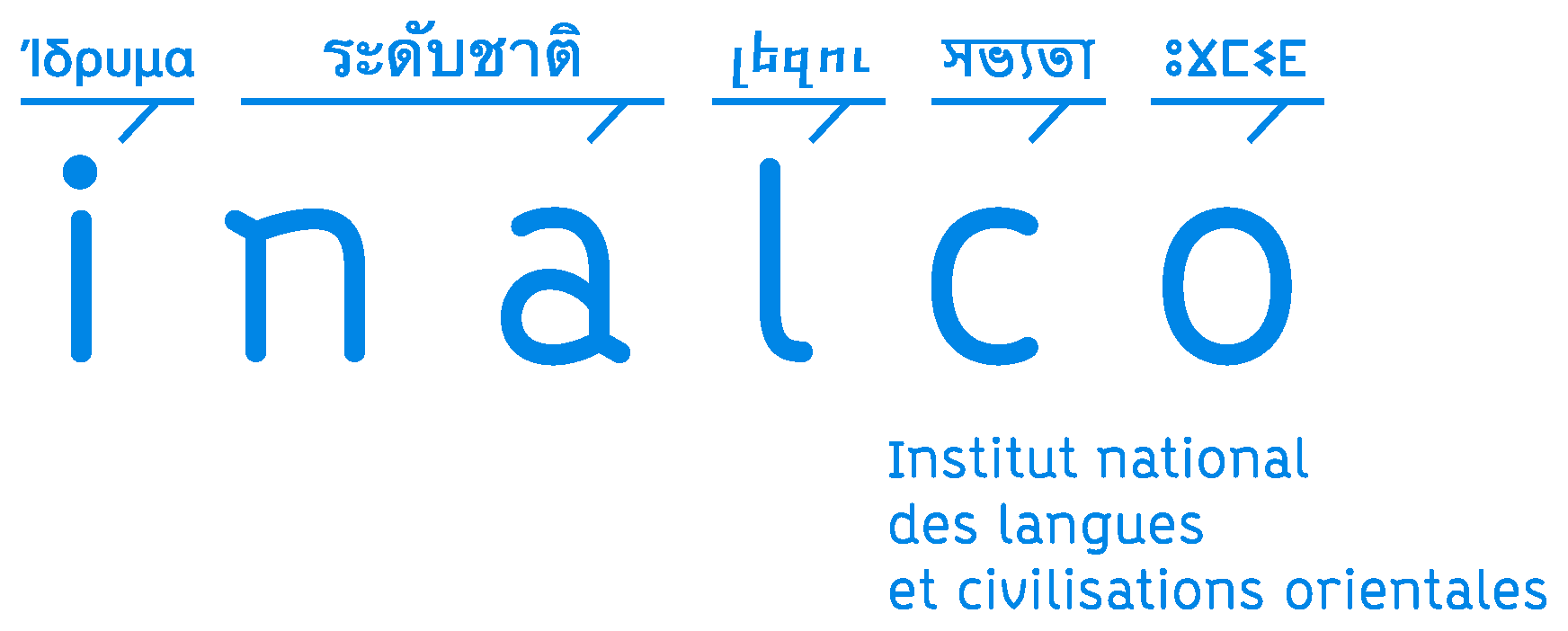 DGS/DRH - Pôle de gestion des personnels enseignants			 01.81.70.11.61 pauline.picart@inalco.frAnnée universitaire 2017-2018État des heures complémentaires/vacations2nd semestreNOM : 	Prénom : 	Département/ Filière : 	Titulaire Inalco  	Contractuel Inalco  	Vacataire (chargé de cours) Pour les vacataires : Employeur /Fonction principale : 	A remettre au service de la DIFOR dûment complété et signé (3è étage-bureau 3.42)Niveau :      Licence               Master   Code E.C. : Niveau :      Licence               Master   Code E.C. : Niveau :      Licence               Master   Code E.C. : CR :                       Destination                      Maximum payable :(Partie réservée à la DRH)CR :                       Destination                      Maximum payable :(Partie réservée à la DRH)CR :                       Destination                      Maximum payable :(Partie réservée à la DRH)CR :                       Destination                      Maximum payable :(Partie réservée à la DRH)CR :                       Destination                      Maximum payable :(Partie réservée à la DRH)Intitulé de l’enseignement : 	Intitulé de l’enseignement : 	Intitulé de l’enseignement : 	Intitulé de l’enseignement : 	Intitulé de l’enseignement : 	Intitulé de l’enseignement : 	Intitulé de l’enseignement : 	Intitulé de l’enseignement : 	semaine dudatedateSalleSallenombre d’heures de coursnombre d’heures de coursnombre d’étudiants29/01/18 au 03/02/1805/02/18 au 10/02/1812/02/18 au 17/02/1819/02/18 au 24/02/18congés d’hiver05/03/18 au 10/03/1812/03/18 au 17/03/1819/03/18 au 24/03/1826/03/18 au 31/03/1803/04/18 au 07/04/1809/04/18 au 14/04/18congés de printemps30/04/18 au 05/05/1807/05/18 au 12/05/1814/05/18 au 19/05/18TOTAL HEURES ___________TOTAL HEURES ___________TOTAL HEURES ___________TOTAL HEURES ___________TOTAL HEURES ___________TOTAL HEURES ___________TOTAL HEURES ___________TOTAL HEURES ___________Observations éventuelles (remplacements ou interruption de travail non prévus en début d’année, etc):Observations éventuelles (remplacements ou interruption de travail non prévus en début d’année, etc):Observations éventuelles (remplacements ou interruption de travail non prévus en début d’année, etc):Observations éventuelles (remplacements ou interruption de travail non prévus en début d’année, etc):Observations éventuelles (remplacements ou interruption de travail non prévus en début d’année, etc):Observations éventuelles (remplacements ou interruption de travail non prévus en début d’année, etc):Observations éventuelles (remplacements ou interruption de travail non prévus en début d’année, etc):Observations éventuelles (remplacements ou interruption de travail non prévus en début d’année, etc):   L’enseignant(e) certifie   exact l’ensemble des services    mentionnés ci-dessous   date et signature     Le Directeur de Département/Filière     certifie exact l’ensemble     des services mentionnés ci-dessous     date et signatureCertifié, service fait     Pour la Présidente et par délégation,                                        le Vice-Président                              date et signature                             Jérôme SAMUEL